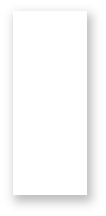 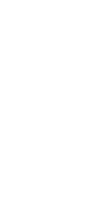 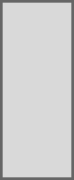 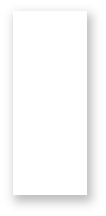 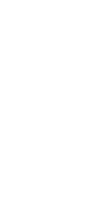 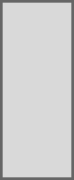 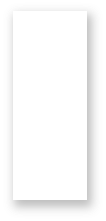 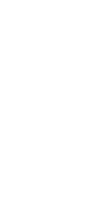 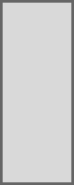 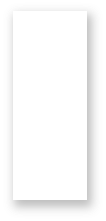 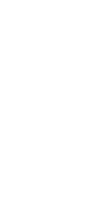 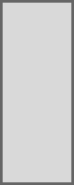 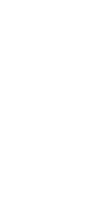 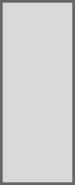 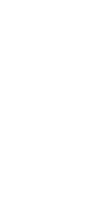 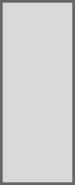 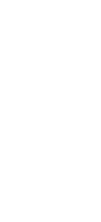 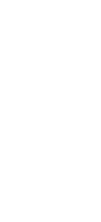 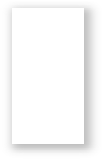 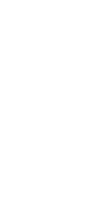 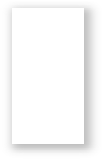 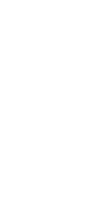 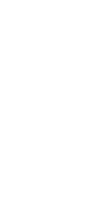 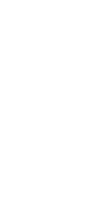 IstitutoPlessoAmbito Territoriale Sociale n.ComuneDATI ANAGRAFICI DELL’ALUNNODATI ANAGRAFICI DELL’ALUNNOCognome e NomeLuogo e Data di nascitaComune di residenzaIndirizzoTelefono – EmailComposizione del nucleo familiareInformazioni utili sulle abitudini di vita dell’alunno in famigliaCURRICULUM SCOLASTICOCURRICULUM SCOLASTICOCURRICULUM SCOLASTICOCURRICULUM SCOLASTICOCURRICULUM SCOLASTICOIstituzione scolasticaNome istitutoNome docente di sostegno ultimo annoFrequenza scolasticanumero anniPermanenza/RipetenzaNidoInfanziaPrimariaI GradoII GradoDATI SCUOLADATI SCUOLADATI SCUOLADATI SCUOLAPlesso/IstitutoIndirizzoClasse e SezioneN. alunni nella classeAltri alunni disabili nella classeAltri alunni con BES presenti nella classeTempo normalen. oreTempo pienon. oreTempo prolungaton. oreAttività extrascolastiche (specificare tipologia e n. ore)Orario settimanale dell’alunnoOrario settimanale dell’alunnon. oresu n. giorni:n. oresu n. giorni:Ore settimanali dell’insegnante di sostegnoSpecificare anche le discipline/aree e le ore assegnate a ciascuna di esse (escluso infanzia)Ore settimanali dell’insegnante di sostegnoSpecificare anche le discipline/aree e le ore assegnate a ciascuna di esse (escluso infanzia)n. oren. oreOre settimanali di sostegno proposte dal GLHO al GLI per il prossimo anno scolastico (entro marzo)Ore settimanali di sostegno proposte dal GLHO al GLI per il prossimo anno scolastico (entro marzo)n. oren. oreOre settimanali dell’educatoreOre settimanali dell’educatoren. oren. oreOre settimanali di altre figureOre settimanali di altre figuren. oren. oreNominativo Insegnante di sostegnoNominativo EducatoreCURRICULUM CLINICOCURRICULUM CLINICODiagnosi clinica e codice ICD-10Diagnosi clinica e codice ICD-10Data della prima diagnosiData ultimo aggiornamento della diagnosiPeriodi di ospedalizzazioneInterventi riabilitativiAltro (farmaci, allergie, …)ATTESTAZIONE DI DISABILITA’ATTESTAZIONE DI DISABILITA’ATTESTAZIONE DI DISABILITA’ATTESTAZIONE DI DISABILITA’Compromissione delle capacità intellettiveCompromissione delle capacità intellettiveCompromissione delle capacità motorieCompromissione delle capacità motorie□	nessuna□	media□	nessuna□	media□	lieve□	grave□	lieve□	graveCompromissione del linguaggioCompromissione del linguaggioDisordine emozionale - comportamentale - relazionaleDisordine emozionale - comportamentale - relazionale□	nessuna□	media□	nessuna□	media□	lieve□	grave□	lieve□	graveCompromissione delle capacità visiveCompromissione delle capacità visiveCompromissione delle capacità uditiveCompromissione delle capacità uditive□	nessuna□	media□	nessuna□	media□	lieve□	grave□	lieve□	graveDESCRIVERE IL FUNZIONAMENTO DELLE AREE ATTRAVERSO LA DIAGNOSI FUNZIONALE E L’OSSERVAZIONE DIRETTADiagnosi funzionaleRiportare la Diagnosi Funzionale redatta in forma conclusiva dalla sanitàAREA DELLE FUNZIONI E DELLE STRUTTURE CORPOREEB1-B8Funzioni mentali globali (intelligenza, coscienza, orientamento, del temperamento, del sonno)Funzioni mentali specifiche (attenzione, memoria, psicomotorie, cognitive, linguaggio, calcolo, esperienza del tempo)Altro….Qualificatore iniziale (descrivere il qualificatore come da diagnosi)AREA ATTIVITA’ E PARTECIPAZIONED1-D3Apprendimento e applicazione delle conoscenze (copiare, ripetere, leggere, scrivere, calcolare, focalizzare, attenzione, pensare, prendere decisioni)Compiti e richieste generali (routine, controllo del comportamento, autonomie: personale, sociale e didattica)Comunicazione (verbale e non verbale)Performance iniziale (descrivere la prestazione che l’alunno raggiunge al momento dell’osservazione, tenendo conto delle suecapacità, delle barriere e delle facilitazioni personali e ambientali)Performance finale (descrivere la prestazione che l’alunno dovrebbe raggiungere alla fine dell’anno scolastico, grazie aifacilitatori presenti nell’ambiente e attivati dagli insegnanti e tenuto conto delle barriere che non si possono eliminare)D4-D6MobilitàCura della personaVita domesticaPerformance iniziale (descrivere la prestazione che l’alunno raggiunge al momento dell’osservazione, tenendo conto delle suecapacità, delle barriere e delle facilitazioni personali e ambientali)Performance finale (descrivere la prestazione che l’alunno dovrebbe raggiungere alla fine dell’anno scolastico, grazie aifacilitatori presenti nell’ambiente e attivati dagli insegnanti e tenuto conto delle barriere che non si possono eliminare)D7-D9Interazioni e relazioni interpersonaliAree di vita principali (istruzione, vita economica)Vita sociale, civile e di comunitàPerformance iniziale (descrivere la prestazione che l’alunno raggiunge al momento dell’osservazione, tenendo conto delle suecapacità, delle barriere e delle facilitazioni personali e ambientali)Performance finale (descrivere la prestazione che l’alunno dovrebbe raggiungere alla fine dell’anno scolastico, grazie aifacilitatori presenti nell’ambiente e attivati dagli insegnanti e tenuto conto delle barriere che non si possono eliminare)AREA FATTORI PERSONALIFattori personali (area affettivo - relazionale)Stili di attribuzioneAutostimaAutoefficaciaIdentitàEmotivitàMotivazioneComportamenti problemaPerformance iniziale (descrivere i fattori personali che influiscono sul processo di apprendimento al momento dell’osservazione, quali lo facilitano e quali sono di ostacolo)Performance finale (descrivere i fattori personali che dovrebbero influire sul processo di apprendimento alla fine dell’anno scolastico, quali facilitatori si intendono potenziare e quali ostacoli si intendono superare)UMEE /ESPERTIIndicazioni operativeFAMIGLIAImpegniChi(genitore/tutore, educatore domiciliare, …)Come(strategie educative/didattiche)Per quanto tempo(frequenza e durata)In quali aree/discipline/attivitàAttività di controllo e supervisione(specificare)Annotazioni (richieste rilevate, suggerimenti …)INDIVIDUAZIONE DEL PERCORSO DI APPRENDIMENTOProgrammazione curricolare di classeProgrammazione per obiettivi minimiProgrammazione differenziataNoteSOTTOSCRIZIONE DEL PROFILOSOTTOSCRIZIONE DEL PROFILOSOTTOSCRIZIONE DEL PROFILOCOMPONENTI DEL GLHODOCENTI - EDUCATORE – UMEE – ESPERTI - FAMIGLIACOMPONENTI DEL GLHODOCENTI - EDUCATORE – UMEE – ESPERTI - FAMIGLIACOMPONENTI DEL GLHODOCENTI - EDUCATORE – UMEE – ESPERTI - FAMIGLIAQualificaCognome e NomeFirmaLuogo e DataPIANO EDUCATIVO INDIVIDUALIZZATOPROGRAMMAZIONE DEL PERCORSO DI APPRENDIMENTOPIANO EDUCATIVO INDIVIDUALIZZATOPROGRAMMAZIONE DEL PERCORSO DI APPRENDIMENTOProgrammazione curricolare di classeArea/DisciplineProgrammazione per obiettivi minimiArea/DisciplineProgrammazione differenziataArea/DisciplineTRAGUARDI PER LO SVILUPPO DELLE COMPETENZENel rispetto delle 8 competenze chiave Raccomandazione del Parlamento europeo e del Consiglio del 18/12/06(schema di riferimento normativo, non va compilato)TRAGUARDI PER LO SVILUPPO DELLE COMPETENZENel rispetto delle 8 competenze chiave Raccomandazione del Parlamento europeo e del Consiglio del 18/12/06(schema di riferimento normativo, non va compilato)TRAGUARDI PER LO SVILUPPO DELLE COMPETENZENel rispetto delle 8 competenze chiave Raccomandazione del Parlamento europeo e del Consiglio del 18/12/06(schema di riferimento normativo, non va compilato)TRAGUARDI PER LO SVILUPPO DELLE COMPETENZENel rispetto delle 8 competenze chiave Raccomandazione del Parlamento europeo e del Consiglio del 18/12/06(schema di riferimento normativo, non va compilato)I CicloScuola dell’infanziaIndicazioni Nazionali per il Curricolo 2012I CicloScuola primariaConclusione del V annoIndicazioni Nazionali per il Curricolo 2012I CicloScuola secondaria di I GradoConclusione III anno Livello EQF - 1Indicazioni Nazionali per il Curricolo 2012C.M. 3/2015II CicloScuola secondaria II GradoConclusione biennio obbligo scolasticoLivello EQF - 2Obbligo di istruzione ex legge 296/06dm 139/07dm 9/10II CicloScuola secondaria II GradoQualifica	triennale	per	i percorsi che lo prevedono Livello EQF - 3Conferenza Stato Regioni Accordo del 29/04/2010Standard minimi formativi (Allegati 1-2-3)II CicloScuola secondaria II GradoConclusione del V annoLivello EQF - 4Per i professionaliDpr 87/2010, Dm 65/2010, Dm 5/ 2012Per i tecniciDpr 88/2010, Dm 57/2010, Dm 4/2012Per i liceiDpr 89/2010, Di 2010/2011AUTONOMIA PERSONALEQuesto dominio riguarda la cura di sé, lavarsi e asciugarsi, occuparsi del proprio corpo e delle sue parti, vestirsi, mangiare, bere e prendersi cura della propria salute, capacità di gestire se stesso rispetto allo spazio, al tempo, agli oggetti, alle persone. Altro …AUTONOMIA PERSONALEQuesto dominio riguarda la cura di sé, lavarsi e asciugarsi, occuparsi del proprio corpo e delle sue parti, vestirsi, mangiare, bere e prendersi cura della propria salute, capacità di gestire se stesso rispetto allo spazio, al tempo, agli oggetti, alle persone. Altro …Obiettivi a lungo termine (Considerando le potenzialità e le abilità emergenti)Obiettivi specifici a medio termine (annuale)Attività programmateModalità e tempidi verifica delle attivitàSincrone rispetto la classe	□ Asincrone rispetto la classeVerifiche strutturate	□ Verifiche semi strutturate	□ Verifiche non strutturateOsservazioni descrittive	□ Osservazioni sistematiche	□ Prova graduataDiario di bordo	□ Portfolio	□ Prove di realtàCompito autentico	□ AltroBimestre	□ Trimestre	□ Quadrimestre	□ Pentamestre	□ AltroValutazioneGriglie di valutazione tradizionali	□ Rubriche di AutovalutazioneRubriche di Covalutazione	□ Rubriche di Valutazione tra pariAUTONOMIA SOCIALEQuesto dominio riguarda la comunicazione (saper chiedere, saper dare i propri dati anagrafici, familiarizzare con l’uso dei telefoni);l’ orientamento (lettura delle indicazioni stradali, individuazione di punti di riferimento, riconoscimento delle fermate di autobus, taxi);l’uso del denaro; l’utilizzo dei negozi ( supermercati, negozi di uso comune, capacità di riconoscimento e di individuazione dei prodotti, stesura di una lista);l’ utilizzo di uffici pubblici (semplici operazioni postali); l’ utilizzo di locali pubblici (bar, ristoranti, cinema). Altro …AUTONOMIA SOCIALEQuesto dominio riguarda la comunicazione (saper chiedere, saper dare i propri dati anagrafici, familiarizzare con l’uso dei telefoni);l’ orientamento (lettura delle indicazioni stradali, individuazione di punti di riferimento, riconoscimento delle fermate di autobus, taxi);l’uso del denaro; l’utilizzo dei negozi ( supermercati, negozi di uso comune, capacità di riconoscimento e di individuazione dei prodotti, stesura di una lista);l’ utilizzo di uffici pubblici (semplici operazioni postali); l’ utilizzo di locali pubblici (bar, ristoranti, cinema). Altro …Obiettivi a lungo termine (Considerando le potenzialità e le abilità emergenti)Obiettivi specifici a medio termine (annuale)Attività programmateModalità e tempidi verifica delle attivitàSincrone rispetto la classe	□ Asincrone rispetto la classeVerifiche strutturate	□ Verifiche semi strutturate	□ Verifiche non strutturateOsservazioni descrittive	□ Osservazioni sistematiche	□ Prova graduataDiario di bordo	□ Portfolio	□ Prove di realtàCompito autentico	□ AltroBimestre	□ Trimestre	□ Quadrimestre	□ Pentamestre	□ AltroValutazioneGriglie di valutazione tradizionali	□ Rubriche di AutovalutazioneRubriche di Covalutazione	□ Rubriche di Valutazione tra pariINTERAZIONE E RELAZIONI INTERPERSONALIQuesto dominio riguarda l’inserimento e l’integrazione nel contesto scuola, il rapporto con i pari e con gli insegnanti, la percezione disé, lo stile di attribuzione, il livello di autostima, il senso di autoefficacia, la motivazione, le modalità di reazione a persone, situazioni nuove, quindi l’emotività, l’autocontrollo e i comportamenti problema. Altro…INTERAZIONE E RELAZIONI INTERPERSONALIQuesto dominio riguarda l’inserimento e l’integrazione nel contesto scuola, il rapporto con i pari e con gli insegnanti, la percezione disé, lo stile di attribuzione, il livello di autostima, il senso di autoefficacia, la motivazione, le modalità di reazione a persone, situazioni nuove, quindi l’emotività, l’autocontrollo e i comportamenti problema. Altro…Obiettivi a lungo termine (Considerando le potenzialità e le abilità emergenti)Obiettivi specifici a medio termine (annuale)Attività programmateModalità e tempidi verifica delle attivitàSincrone rispetto la classe	□ Asincrone rispetto la classeVerifiche strutturate	□ Verifiche semi strutturate	□ Verifiche non strutturateOsservazioni descrittive	□ Osservazioni sistematiche	□ Prova graduataDiario di bordo	□ Portfolio	□ Prove di realtàCompito autentico	□ AltroBimestre	□ Trimestre	□ Quadrimestre	□ Pentamestre	□ AltroValutazioneGriglie di valutazione tradizionali	□ Rubriche di AutovalutazioneRubriche di Covalutazione	□ Rubriche di Valutazione tra pariAUTONOMIA DIDATTICAQuesto dominio riguarda l’organizzazione quotidiana degli impegni scolasticiAUTONOMIA DIDATTICAQuesto dominio riguarda l’organizzazione quotidiana degli impegni scolasticiObiettivi a lungo termine (Considerando le potenzialità e le abilità emergenti)Obiettivi specifici a medio termine (annuale)Attività programmateModalità e tempidi verifica delle attivitàSincrone rispetto la classe	□ Asincrone rispetto la classeVerifiche strutturate	□ Verifiche semi strutturate	□ Verifiche non strutturateOsservazioni descrittive	□ Osservazioni sistematiche	□ Prova graduataDiario di bordo	□ Portfolio	□ Prove di realtàCompito autentico	□ AltroBimestre	□ Trimestre	□ Quadrimestre	□ Pentamestre	□ AltroValutazioneGriglie di valutazione tradizionali	□ Rubriche di AutovalutazioneRubriche di Covalutazione	□ Rubriche di Valutazione tra pariATTIVITA’ PROGETTUALIPROGETTO…Descrizione del progettoObiettivi e AttivitàSTRATEGIE E METODOLOGIELezione frontale individualizzata	□ Lavoro a coppie / di gruppo	□ Tutoring	□ Apprendimento cooperativoApprendimento imitativo (Modelling)	□ Modellaggio (Shaping)	□ Concatenamento (Chaining)Learning by doing	□ Tecniche di rinforzo	□ Riduzione del rinforzoTecniche di meta cognizione	□ Problem solving	□ Sostegno all’autostima	□ AltroCAMPO DI ESPERIENZA/AREA DI APPRENDIMENTO/DISCIPLINACAMPO DI ESPERIENZA/AREA DI APPRENDIMENTO/DISCIPLINATRAGUARDI DI SVILUPPO DELLE COMPETENZE (lungo termine)(da declinare per il rispettivo ordine e grado del percorso come sopra definite e per l’area e la disciplina di riferimento)TRAGUARDI DI SVILUPPO DELLE COMPETENZE (lungo termine)(da declinare per il rispettivo ordine e grado del percorso come sopra definite e per l’area e la disciplina di riferimento)OBIETTIVI DI APPRENDIMENTO(medio termine-annuale)programmazione della classeprogrammazione per obiettivi minimiprogrammazione differenziataConoscenzeConoscenzeAbilitàAbilitàCompetenzeCompetenzeATTIVITÀ’ATTIVITÀ’STRATEGIE E METODOLOGIE DIDATTICHE consultare Allegato1STRATEGIE E METODOLOGIE DIDATTICHE consultare Allegato1MODALITA’ E TEMPI DI VERIFICA DELLE ATTIVITA’ consultare Allegato1MODALITA’ E TEMPI DI VERIFICA DELLE ATTIVITA’ consultare Allegato1ModalitàModalitàTempiTempiVALUTAZIONE consultare Allegato1VALUTAZIONE consultare Allegato1TipologiaTipologiaStrumentiStrumentiModalitàModalitàMATERIALI E SPAZIutilizzati nelle attività didattiche ed educativeMATERIALI E SPAZIutilizzati nelle attività didattiche ed educativeMATERIALIMATERIALILibro di testoFotocopieDispenseAdattamenti libri di testoAudioMateriale iconograficoVideoMateriale iconograficoMateriali sensorialiSoftware di video – scritturaSoftware didattici (specificare)Strumenti compensativi (specificare)Strumenti vicarianti (specificare)Altro (specificare)SPAZISPAZIAula di classeAula per le attività integrative individualizzateLaboratorio di informaticaMediatecaBibliotecaAula mensaLaboratorio scientificoLaboratorio artisticoPalestraSpazi all’apertoAltro (specificare)APPROVAZIONE DEL PEIAPPROVAZIONE DEL PEIAPPROVAZIONE DEL PEITEAM DOCENTI/CONSIGLIO DI CLASSE ED EDUCATORETEAM DOCENTI/CONSIGLIO DI CLASSE ED EDUCATORETEAM DOCENTI/CONSIGLIO DI CLASSE ED EDUCATOREQualificaCognome e NomeFirmaLuogo e DataVERIFICA E VALUTAZIONE INTERMEDIA DEL PEI - Progetto di vitaVERIFICA E VALUTAZIONE INTERMEDIA DEL PEI - Progetto di vitaVERIFICA E VALUTAZIONE INTERMEDIA DEL PEI - Progetto di vitaI componenti del GLHO, che hanno sottoscritto il presente PEI, dopo aver verificato e valutato lostato di attuazione del presente piano:confermano il raggiungimento degli obiettivi prefissatinon confermano il raggiungimento degli obiettivi prefissati(Specificare l’adeguamento degli obiettivi e delle attività. Allegare)I componenti del GLHO, che hanno sottoscritto il presente PEI, dopo aver verificato e valutato lostato di attuazione del presente piano:confermano il raggiungimento degli obiettivi prefissatinon confermano il raggiungimento degli obiettivi prefissati(Specificare l’adeguamento degli obiettivi e delle attività. Allegare)I componenti del GLHO, che hanno sottoscritto il presente PEI, dopo aver verificato e valutato lostato di attuazione del presente piano:confermano il raggiungimento degli obiettivi prefissatinon confermano il raggiungimento degli obiettivi prefissati(Specificare l’adeguamento degli obiettivi e delle attività. Allegare)Nel caso sia proposta la permanenza scolastica ciascuna parte del GLHO è tenuta a MOTIVARLAadeguatamente (Famiglia, Sanità, Scuola)Nel caso sia proposta la permanenza scolastica ciascuna parte del GLHO è tenuta a MOTIVARLAadeguatamente (Famiglia, Sanità, Scuola)Nel caso sia proposta la permanenza scolastica ciascuna parte del GLHO è tenuta a MOTIVARLAadeguatamente (Famiglia, Sanità, Scuola)QualificaCognome e NomeFirmaLuogo e DataALLEGATO 1Per la compilazione della sezione 6 - Campo di esperienza/Area di apprendimento/disciplinaSTRATEGIE E METODOLOGIE DIDATTICHELezione frontale individualizzataLavoro a coppie / di gruppoTutoringApprendimento cooperativoApprendimento imitativo (Modelling)Modellaggio (Shaping)Concatenamento (Chaining)Aiuto e riduzione dell’aiutoLearning by doingTecniche di rinforzoRiduzione del rinforzoAdattamento del testoSemplificazione del testoRiduzione del testoTecniche di meta cognizioneProblem solvingSostegno all’autostimaAltroMODALITA’ E TEMPI DI VERIFICA DELLE ATTIVITA’ModalitàSincrone rispetto la classeAsincrone rispetto la classeVerifiche strutturateVerifiche semi strutturateVerifiche non strutturateOsservazioni descrittiveOsservazioni sistematicheProva graduataDiario di bordoPortfolioProve di realtàCompito autenticoAltroTempiBimestreTrimestreQuadrimestrePentamestreAltroVALUTAZIONETipologiaDiagnosticaFormativaSommativaOrientativaAutenticaStrumentiGriglie di valutazione tradizionaliRubriche di AutovalutazioneRubriche di CovalutazioneRubriche di Valutazione tra pariModalitàAggettivaleNumericaAltro